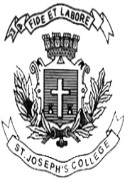 ST. JOSEPH’S COLLEGE (AUTONOMOUS), BENGALURU-27B.A. POLITICAL SCIENCE - II SEMESTERSEMESTER EXAMINATION: APRIL 2022(Examination conducted in July 2022)PS OE2 – Indian Polity Issues and ConcernsTime- 2 hrs		                                     	               Max Marks-60This question paper contains TWO printed pages and comprises of three partsPart AI Answer any FIVE out of the following questions in about 40 to 50 words each (5 × 3= 15)What is National Integration?What is language chauvinism?What is Caste system?What is Inclusive growth?What are Minority Rights?What is Regionalism?What is corruption?What is Terrorism?PART BII Answer any TWO out of the following questions in about 100 to 150 words each (2× 7.5= 15)Discuss the need for National Integration and suggest measures for securing National Integration.Explain the impact of Caste on Politics in India.Bring out the Constitutional Provisions pertaining to Language in India.Elucidate on Indian Secularism.Bring out the different forms of Regionalism.Discuss the measures which would be helpful in countering Terrorism. PART CIII Answer any TWO out of the following questions in about 200 to 250 words each (2 × 15= 30)Indian State is based on principle of “Unity in diversity” (Jawaharlal Nehru). DiscussDiscuss the role of Caste in Indian Society.Examine the concerns of Development in India.Explain the reasons for the growth of Regionalism.What are the measures initiated by Government of India in the recent times to eradicate corruption?